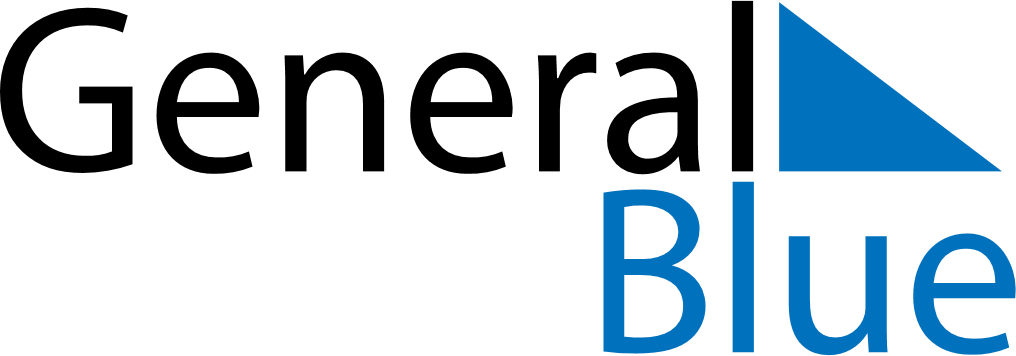 August 2030August 2030August 2030August 2030GrenadaGrenadaGrenadaSundayMondayTuesdayWednesdayThursdayFridayFridaySaturday1223456789910Emancipation Day1112131415161617Carnival MondayCarnival Tuesday18192021222323242526272829303031